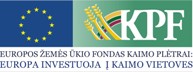 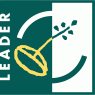 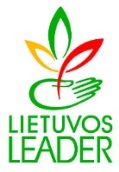 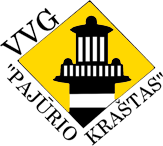 PRIEMONĖ „KAIMO GYVENTOJŲ AKTYVINIMAS, SOCIALINĖS, KULTŪRINĖS SAVIRAIŠKOS GALIMYBIŲ PLĖTOJIMAS18. Kaimo bendruomenė „Smilgynai ir kaimynai“. Projektas Nr. LEADER-11-PAJŪRIS-01-009 „Septynių kaimų gyventojų gebėjimų ugdymas ekonominio gyvenimo įvairinimui“Paramos suma – 98 571,19 LtVietos projekto tikslas – kurti patrauklią gyvenamąją vietą įvairinant kaimo ekonomiką ir ugdant gyventojų gebėjimus. Uždaviniai:Suremontuoti bendruomenės namų patalpas;Įsigyti įrangą reikalingą molio dirbinių žiedimui ir logotipų siuvinėjimui;Organizuoti gebėjimų ir įgūdžių stiprinimo mokymus;Realizuoti bendruomenės gaminius.Pasiekti rezultatai:Suremontuoti bendruomenės namai Įsigyta keramikos krosnis, žiedimo ratas, keramikos priemonių rinkinys.;           Įsigyta siuvimo-siuvinėjimo mašina;Suorganizuoti mokomieji renginiai.
Suremontuotos bendruomenės patalpos, kurios naudojamos septynių kaimų gyventojų susirinkimams, įvairiems renginiams bei kitai veiklai.
Projekto metu gyventojai mokėsi žiesti molio gaminius ir siuvinėti logotipus. Sukurtos lentelės su gatvės pavadinimu ir namo numeriu  kiekvienam namui iš septynių gyvenviečių. Tokias lenteles bendruomenė gali pagaminti visam Klaipėdos rajonui pagal  pageidavimus, spalvas, ornamentus, heraldiką ir simboliką. Taip pat kuriamos emblemos sporto komandų marškinėliams, logotipai bendruomenėms su jų atributika, sporto klubams, įmonėms.  Siekiant plėtoti gyventojų gebėjimus buvo įsigyta keramikos krosnis, žiedimo ratas, siuvimo-siuvinėjimo mašina. Projektas paskatino vietos iniciatyvas ir partnerystę, sustiprino organizaciją.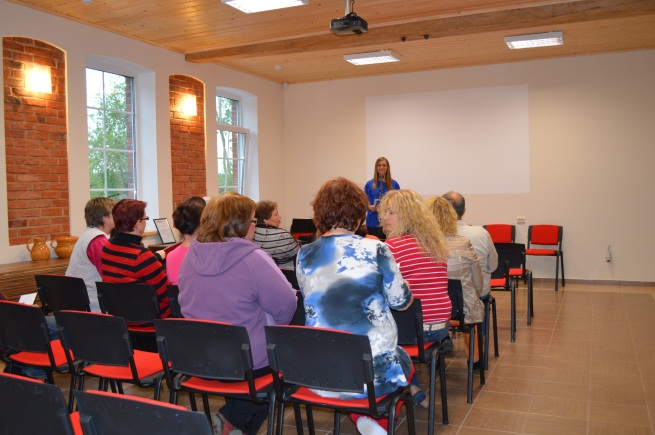 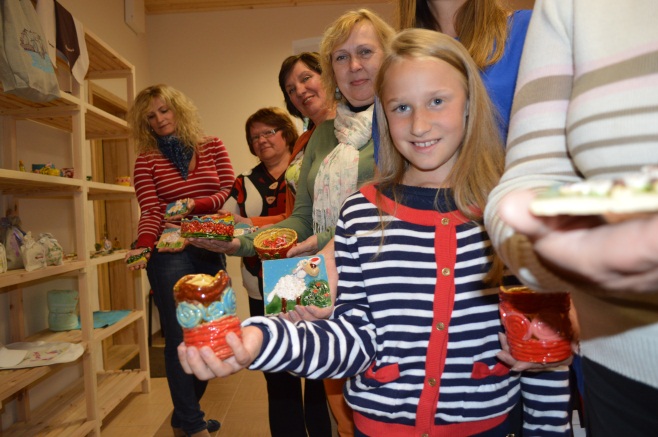 